A  				BINU K.R     Kondoor House	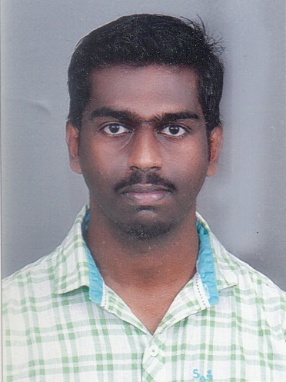 Peroor P OKottayam Dist.,Kerala – 686 637India.Ph : 0481 2719824, Mob 6238032533 Email : binukr19@gmail.com CAREEROBJECTIVE	To work in an organization that provides me with a challenging environment that encourage me to give my best and values hard work sincerity and loyality.  PROFESSIONAL QUALIFICATION AND ACADEMIC RECORDSDiploma in radiology &imaging technology   from Mangalam College of Allied Health Science, Affiliated by Punjab Tchnical University.Passed Senior Secondry School Examination , National Institute of Open Schooling,Govt. of IndiaPassed S.S.L.C Kerala State Board from M T S H S S,  Kottayam.AREA OF INTERESTX ray ,CT or MRILANGUAGES KNOWN English,, Malayalam , HindiPERSONAL DETAILSFather’s Name   	 :  Ramankutty K.RMother’s Name 	 :  Omana RamankuttyReligion & Caste	 :  Hindu,EzhavaMarital Status	 :  SingleDate of Birth    	 :  07-11-1993Sex                   	 :  MaleWORK EXPERIENCE1 year experience in x-Ray , CT scan  and MRI from BCF Indo American hospital, chemmanakary, Vaikom8 month CT experience from Malabar Scans & Research Centre, tirur, malappuram1and half  year  CT experience from Life scan ,M A J hospital campus, Edappally1year experience in x ray and ct scan from karuna medical college chittur,palakkad.1year  experience in mri , ct scan  muthoot diagnostics, from thiruvallaHOBBIES & INTERESTPlaying CricketListening to MusicDECLARATION                  I here declare that the above mentioned information are true and correct to the best of myknowledge and belief.Date:29/01/2020Place:     Kottayam                                                                         Binu K.R